БІЛОЦЕРКІВСЬКА МІСЬКА РАДА	КИЇВСЬКОЇ ОБЛАСТІ	Р І Ш Е Н Н Явід 17 лютого 2022 року                                                             		№ 2589-26-VIIIПро затвердження проекту землеустрою щодо відведення земельної ділянки та передачу земельної ділянки комунальної власності в оренду громадянці Вахній Тетяні Анатоліївні  Розглянувши подання постійної комісії з питань земельних відносин та земельного кадастру, планування території, будівництва, архітектури, охорони пам’яток, історичного середовища до міського голови від 14 січня 2022 року №04/02-17, протокол постійної комісії з питань земельних відносин та земельного кадастру, планування території, будівництва, архітектури, охорони пам’яток, історичного середовища від 29 грудня 2021 року №42, протокол постійної комісії з питань земельних відносин та земельного кадастру, планування території, будівництва, архітектури, охорони пам’яток, історичного середовища від 13 січня 2022 року №43, заяву громадянки Вахній Тетяни Анатоліївни від 21 грудня 2021 року №15.1-07/6413, додані до заяви документи та проект землеустрою щодо відведення земельної ділянки, рішення Білоцерківської міської ради від 15 липня 2021 року №1266-15-VІІІ «Про надання дозволу на розроблення проекту землеустрою щодо відведення земельної ділянки комунальної власності в оренду громадянці Вахній Тетяні Анатоліївні», відповідно до статей 12, 79-1, 93, 120, 122, 123, 124, 125, 126, 186  Земельного кодексу України, Закону України «Про оренду землі», ч.5 ст. 16 Закону України «Про Державний земельний кадастр», ст. 50 Закону України «Про землеустрій», п. 34 ч. 1 ст. 26 Закону України «Про місцеве самоврядування в Україні», постанови Верховної Ради України від 17 липня 2020 року № 807-ІХ «Про утворення та ліквідацію районів» та розпорядження Кабінету Міністрів України від 12 червня 2020 року № 705-р «Про визначення адміністративних центрів та затвердження території територіальних громад Київської області», міська рада вирішила:1.Затвердити проект землеустрою щодо відведення земельної ділянки комунальної власності громадянці Вахній Тетяні Анатоліївні з цільовим призначенням 03.07 Для будівництва та обслуговування будівель торгівлі за адресою: вулиця Центральна, 34-а, село Томилівка, Білоцерківський район  площею 0,1517 га, що додається. 2.Передати земельну ділянку в оренду громадянці Вахній Тетяні Анатоліївні з цільовим призначенням 03.07 Для будівництва та обслуговування будівель торгівлі за адресою: вулиця Центральна, 34-а, село Томилівка, Білоцерківський район  площею 0,1517 га строком на 5 (п’ять) років. Кадастровий номер: 3220487201:04:009:0035.3. Особі, зазначеній в цьому рішенні, укласти та зареєструвати у встановленому порядку договір оренди землі. 4. Встановити річну орендну плату за земельну ділянку в розмірі 6% від її нормативної грошової оцінки.5. Контроль за виконанням цього рішення покласти на постійну комісію з питань земельних відносин та земельного кадастру, планування території, будівництва, архітектури, охорони пам’яток, історичного середовищаМіський голова 					       			   Геннадій ДИКИЙ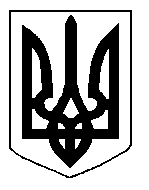 